ALARM 088 spindle stopped faultA few possible reasons:Spindle ON/OFF Relay is not working correctlyFind Spindle Relay (will have FWD and DCM wires attached) (Usually 4th/5th from left)Replace relay (can swap with unused vacuum pump (last relay))VFD has faultRestart machine to clear VFD faultIF fault does not clear, need to look up faultInput of “no fault” from VFD not being received by controllerCheck input I/06 wireController endTerminal bridge endInside VFD (picture below) (+24V and I/06 on first relay [yellow])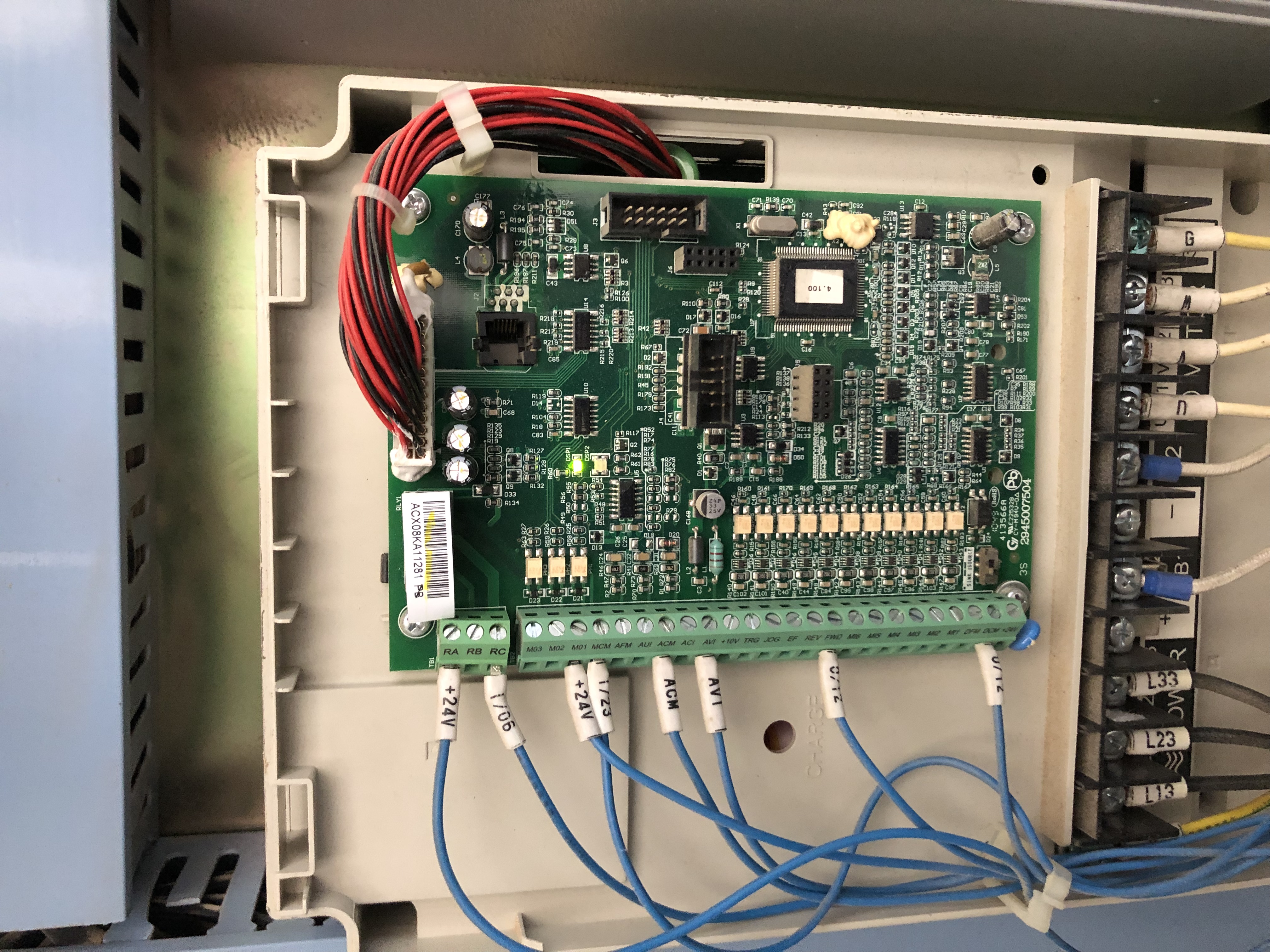 